ПРАВА И ОБЯЗАННОСТИ ПЕШЕХОДОВ16. Пешеход имеет право:16.1. передвигаться по дорогам в соответствии с настоящими Правилами;
16.2. на преимущественное пересечение проезжей части дороги по нерегулируемому пешеходному переходу, а также по регулируемому пешеходному переходу при разрешающем сигнале регулировщика или светофора.
17. Пешеход обязан:17.1. двигаться по тротуару, пешеходной или велосипедной дорожке, а при их отсутствии - по обочине.В случае отсутствия указанных элементов дороги или невозможности движения пешеходов по ним допускается движение пешехода по краю ее проезжей части навстречу движению транспортных средств.
При движении по краю проезжей части дороги в темное время суток пешеход должен обозначить себя световозвращающим элементом (элементами). Световозвращающие характеристики данных элементов устанавливаются техническими нормативными правовыми актами;
17.2. переходить (пересекать) проезжую часть дороги по подземному, надземному пешеходным переходам, а при их отсутствии, убедившись, что выход на проезжую часть дороги безопасен, - по наземному пешеходному переходу (при отсутствии наземного пешеходного перехода - на перекрестке по линии тротуаров или обочин);
17.3. при отсутствии в пределах видимости пешехода подземного, надземного, наземного пешеходных переходов и перекрестка переходить (пересекать) проезжую часть дороги по кратчайшей траектории на участке, где дорога хорошо просматривается в обе стороны, убедившись, что выход на проезжую часть дороги безопасен и своими действиями пешеход не создаст препятствия для движения транспортных средств.
При пересечении проезжей части дороги вне подземного, надземного, наземного пешеходных переходов и перекрестка в темное время суток пешеходу рекомендуется обозначить себя световозвращающим элементом (элементами).
18. Пешеходу запрещается:18.1. двигаться по краю проезжей части дороги при наличии тротуара, пешеходной или велосипедной дорожки, обочины, по которым возможно движение пешеходов, за исключением случаев, указанных в пунктах 21 и 135 настоящих Правил;18.2. задерживаться и останавливаться на проезжей части дороги, в том числе на линии горизонтальной дорожной разметки, разделяющей встречные и попутные потоки транспортных средств, за исключением остановки на островках безопасности;
18.3. переходить (пересекать) проезжую часть вне подземного, надземного, наземного пешеходных переходов на участке дороги:
18.3.1. с разделительной зоной, разделительной полосой;
18.3.2. с общим числом полос движения шесть и более;
18.3.3. где установлены дорожные ограждения;
18.4. выходить на проезжую часть дороги из-за стоящего транспортного средства или иного объекта, ограничивающего обзорность дороги, не убедившись в отсутствии приближающихся транспортных средств.
19. В темное время суток и (или) при недостаточной видимости дороги в случае движения по обочине или по краю проезжей части дороги пешеход, ведущий велосипед, мопед, мотоцикл без бокового прицепа, обозначенный габаритными огнями, сигнальными фонарями или световозвращателями (световозвращающими лентами), должен двигаться по ходу движения транспортных средств.
20. При приближении транспортного средства с включенными маячками синего или синего и красного цветов пешеходу запрещается переходить (пересекать) проезжую часть дороги, а пешеход, находящийся на проезжей части дороги, должен покинуть ее, соблюдая меры предосторожности.
21. Движeние организованной пешеходной колонны по проезжей части дороги разрешается только по направлению движения транспортных средств по правой стороне не более чем по четыре человека в ряд. В светлое время суток впереди и сзади с левой стороны этой колонны должны быть сопровождающие с флажками красного цвета, а в темное время суток и (или) при недостаточной видимости дороги впереди - сопровождающие с фонарем, излучающим белый свет, и сзади - излучающим красный свет.
22. Группы детей разрешается водить только по тротуарам, пешеходным и велосипедным дорожкам, а при их отсутствии - по обочинам навстречу движению транспортных средств и только в светлое время суток. При этом их передвижение осуществляется колонной не более чем по двое детей в ряд в сопровождении совершеннолетних из расчета не менее одного сопровождающего на двадцать детей.ПРАВИЛА ДОРОЖНОГО ДВИЖЕНИЯ (рекомендации для родителей)При выходе из дома:если у подъезда дома возможно движение транспортных средств, сразу обратите на это внимание ребенка и вместе посмотрите, не приближается ли к вам автомобиль, мотоцикл, мопед, велосипед;если у подъезда стоят транспортные средства или растут деревья, закрывающие обзор, приостановите свое движение и оглянитесь - нет ли за препятствием опасности.При движении по тротуару:придерживайтесь правой стороны тротуара;не ведите ребенка по краю тротуара: взрослый должен находиться со стороны проезжей части;маленький ребенок должен идти рядом со взрослым, крепко держась за руку;приучите ребенка, идя по тротуару, внимательно наблюдать за выездом со двора или с территории предприятия;разъясните детям, что забрасывание проезжей части (камнями, стеклом) и повреждение дорожных знаков могут привести к несчастному случаю;не приучайте детей выходить на проезжую часть, коляски и санки с детьми возите только по тротуару.при движении группы ребят учите их идти в паре, выполняя все указания взрослых, сопровождающих детей.Готовясь перейти дорогу:остановитесь или замедлите движение, осмотрите проезжую часть;привлекайте ребенка к наблюдению за обстановкой на дороге;подчеркивайте свои движения: поворот головы для осмотра улицы, остановку для осмотра дороги, остановку для пропуска автомобилей;учите ребенка различать приближающиеся транспортные средства;не стойте с ребенком на краю тротуара, так как при проезде транспортное средство может зацепить, сбить, наехать задними колесами;обратите внимание ребенка на транспортное средство, готовящееся к повороту, расскажите о сигналах указателей поворота у автомобиля и жестах мотоциклиста и велосипедиста;неоднократно показывайте ребенку, как транспортное средство останавливается у перехода, как оно движется по инерции.При переходе проезжей части:переходите дорогу только по пешеходным переходам или на перекрестках - по линии тротуара, иначе ребенок привыкнет переходить, где придется;идите только на зеленый сигнал светофора: ребенок должен привыкнуть, что на красный и желтый сигналы не переходят, даже если нет транспорта;выходя на проезжую часть, прекращайте разговоры; ребенок должен усвоить, что при переходе дороги разговоры излишни;не спешите и не бегите; переходите дорогу всегда размеренным шагом;не переходите дорогу наискосок, подчеркивайте и показывайте ребенку каждый раз, что идете строго поперек улицы. Ребенку нужно объяснить, что это делается для лучшего наблюдения за автомототранспортными средствами;не выходите на проезжую часть из-за транспортного средства или из-за кустов, не осмотрев предварительно улицу, приучайте ребенка делать так же;не торопитесь перейти дорогу, если на другой стороне вы увидели друзей, родственников, знакомых, нужный автобус или троллейбус. Не спешите и не бегите к ним, внушите ребенку, что это опасно;не начинайте переходить улицу, по которой редко проезжает транспорт, не посмотрев вокруг. Объясните ребенку, что автомобили могут неожиданно выехать из переулка, со двора дома;при переходе проезжей части по нерегулируемому переходу в группе людей учите ребенка внимательно следить за началом движения транспорта, иначе ребенок может привыкнуть при переходе подражать поведению спутников, не наблюдая за движением транспорта.При посадке и высадке из общественного транспорта (автобуса, троллейбуса, трамвая и такси):выходите впереди ребенка; маленький ребенок может упасть, ребенок постарше может выбежать из-за стоящего транспорта на проезжую часть;подходите для посадки к двери транспортного средства только после полной его остановки. Ребенок, как и взрослый, может оступиться и попасть под колеса;не садитесь в общественный транспорт (троллейбус, автобус) в последний момент при его отправлении (может прижать дверьми). Особую опасность представляет передняя дверь, так как можно попасть под колеса транспортного средства;научите ребенка быть внимательным в зоне остановки - это опасное место для ребенка: стоящий автобус сокращает обзор дороги в этой зоне, кроме того, пешеходы здесь часто спешат и могут случайно вытолкнуть ребенка на проезжую часть.При ожидании общественного транспорта:стойте вместе с детьми только на посадочных площадках, а при их отсутствии - на тротуаре или обочине.При поездке в общественном транспорте:приучите детей крепко держаться за поручни, чтобы при торможении ребенок не получил травму от удара;объясните ребенку, что входить в любой вид транспорта и выходить из него можно только тогда, когда он стоит.При движении автомобиля:приучайте детей младшего школьного возраста сидеть в автомобиле только на заднем сиденье, не разрешайте сидеть рядом с водителем, если переднее сиденье не оборудовано специальным детским сиденьем. Объясните им, что при резкой остановке или столкновении сила инерции бросает ребенка вперед, и он ударяется о стекло передней панели; этого достаточно, чтобы он погиб или был сильно ранен;не разрешайте малолетнему ребенку во время движения стоять на заднем сиденье: при столкновении или внезапной остановке он может перелететь через спинку сиденья и удариться о переднее стекло или панель;ребенок должен быть приучен к тому, что первым из автомобиля выходит отец (мать), чтобы помочь сойти ребенку и довести его до перехода или перекрестка;не разрешайте детям находиться в автомобиле без присмотра;ребенок должен знать, что на велосипеде разрешено перевозить только одного ребенка до семи лет и то при условии, что велосипед оборудован дополнительным сиденьем и подножками.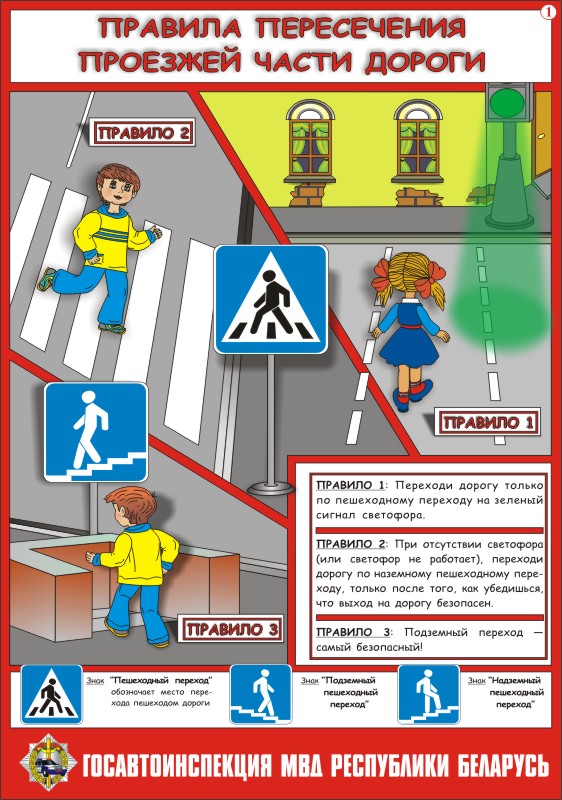 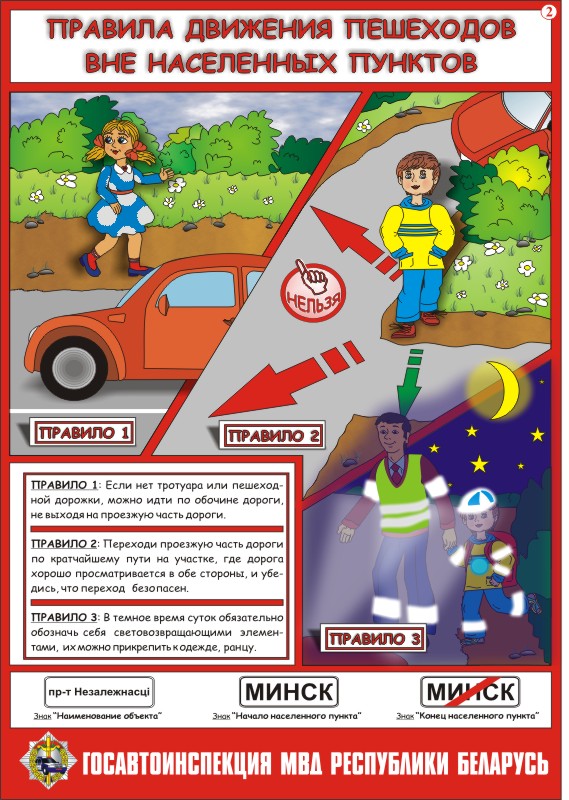 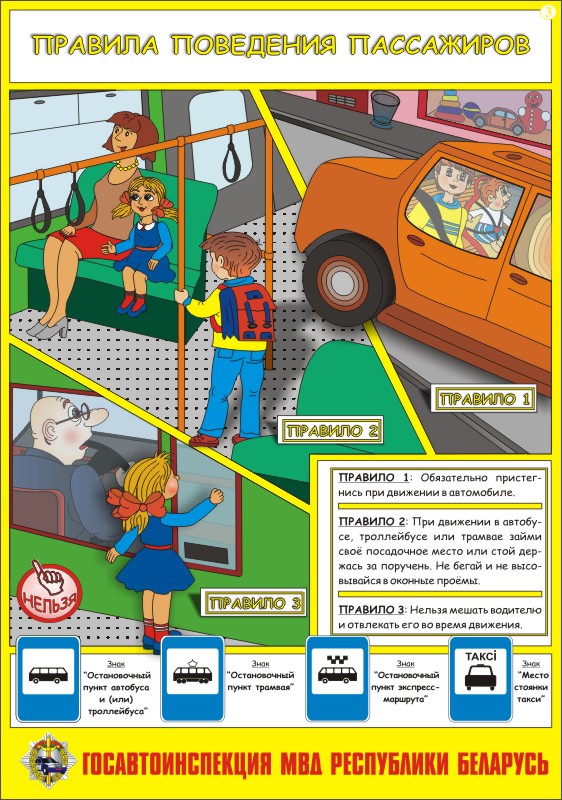 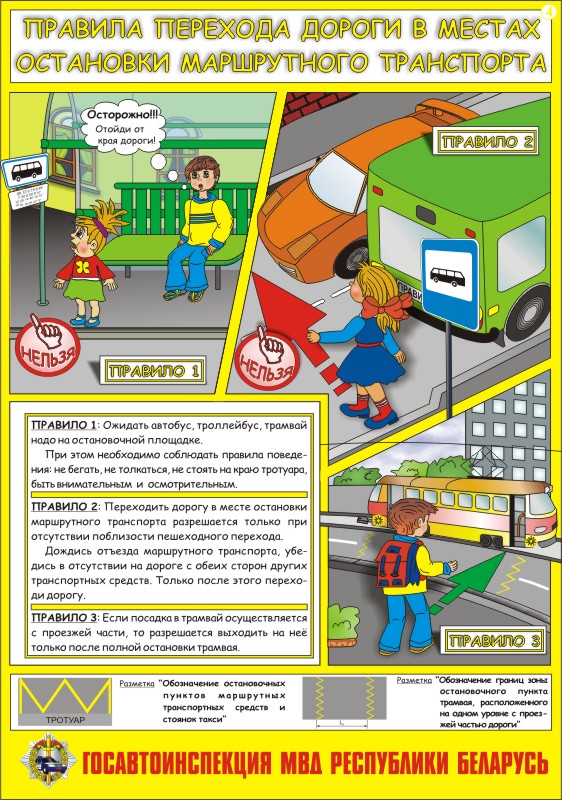 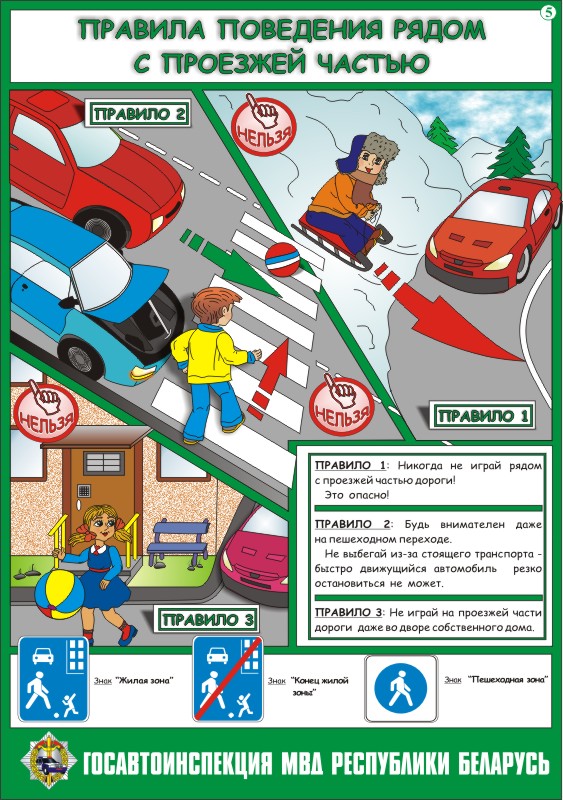 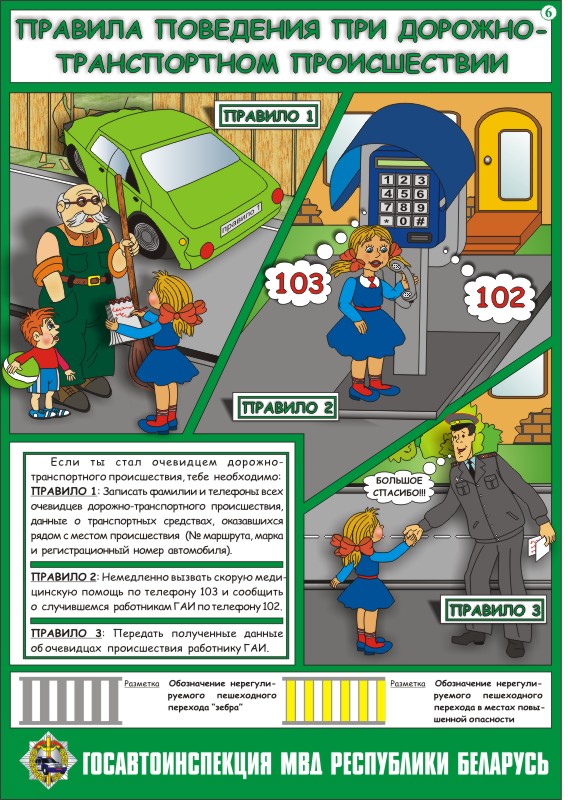 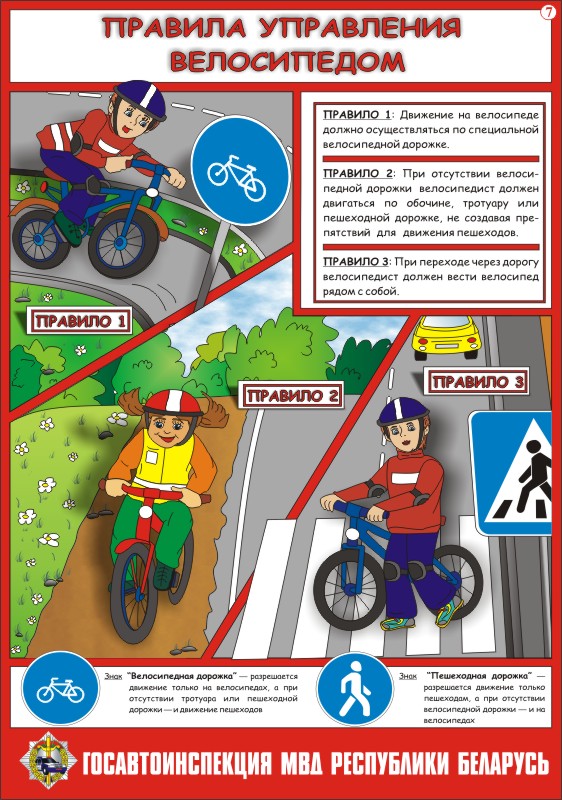 